Tim Ventura. Другой Филадельфийский эксперимент?Обзор левитации, телепортации и путешествия во времени Robert Beckwith.Неужели классическая сказка «Филадельфийский эксперимент» действительно прикрывает более загадочный проект Николы Тесла? Генеральный директор Beckwith Electric Bob Beckwith утверждает, что был участником Филадельфийского эксперимента в качестве инженера GE, работавшего над полевыми катушками для того, что, по его словам, является настоящей испытательной платформой: меньшее судно под названием USS Martha's Vineyard с военно-морским обозначением «IX-97». В этом 45-страничном обзоре (также доступном за 20 долларов в твердом переплете) говорится, что Филадельфийский эксперимент, о котором сообщили Moore и Berlitz, на самом деле мог быть прикрытием для проекта, разработанного доктором Edward Teller и Николой Тесла. Эта хорошо написанная книга содержит множество исторических данных, имеющих отношение к утверждениям Beckwith. И это стоит прочитать только для фона только о Тесла. Однако Beckwith пишет не только о Тесла. В своем рассказе изобретатель является ключевым участником секретного эксперимента с военно-морским тральщиком, получившим название «IX-97», над которым, как утверждает сам Beckwith, работал. В рассказе Beckwith также есть фотографии; сканирование исторических документов и допусков к секретным документам для подтверждения полномочий Beckwith; и подробности о разработке союзниками первых военно-морских стелс-технологий. История Beckwith правдива или это просто морской фольклор, основанный на мифах и легендах? Решите для себя после прочтения этого хорошо написанного обзора, описывающего, что, по его словам, является самым большим прорывом - и сокрытием - в истории!LTTЛевитация, телепортация и путешествие во времени.Robert W. BeckwithBeckwith Electric Co., Inc. 6190 118th avenue North, Largo, FL 33773-3724.Copyright ©2002 by Robert W. Beckwith Library of Congress Cataloging-in-Publication Data ISBN 09-717672-0-03 First Printing January 2002: Draft 4 Printed in the United States of America1. ВведениеВозможно, древние цивилизации понимали законы левитации, телепортации и путешествий во времени, позволяющие строить пирамиды с правителями, которые представляли себя богами. Если это правда, то сегодня мало ученых, которые признают столь ранние выдающиеся способности. Здесь мы представим концепцию «LTT», которая способна объяснить многие древние, а также современные достижения. Наше нынешнее понимание, похоже, началось с Николы Тесла. Особенно с его работой в его лаборатории в Колорадо-Спрингс в 1899 году. Таким образом, мы пытаемся расширить работу Тесла на 100 и более лет спустя. Без сомнения, некоторые демонстрации Тесла до сих пор не поддаются объяснению. Одним из примеров является его комната с двумя большими круглыми пластинами по бокам, из-за которых воздух в комнате может излучать свет. Как он это сделал? Однако «LTT» кажется более чем необъяснимым. Похоже, что существуют разные причины для того, чтобы держать эти возможности в секрете. Маги могут использовать принципы как способность, которой они родились или которой научились с большим трудом. В зависимости от того, что они хранят в секрете, они демонстрируют свою способность «летать» (то есть левитации). Военные также стараются сохранить в секрете свои возможности. Однако, похоже, эта битва уже проиграна. Возможно, в вооруженных силах есть скрытые разногласия по поводу желательности «хранить секрет». Как в случае с магом, так и с военными, хороший способ сохранить секрет - это не пытаться, а вместо этого полагаться на общественное мнение о том, что эти вещи просто невозможны. Дэвид Копперфилд открыто говорит своим слушателям, что «он умеет летать!» и делает это над Гранд-Каньоном и театральными залами. Он «вызывает иллюзию», чтобы сбежать из тюрьмы, просто проходя через тюремные решетки на виду у телекамеры в прямом эфире. Военно-морской флот открыто демонстрирует лодки, которые могут «мигать» из одного порта в другой по всему миру. Общественность - и особенно научные круги - однако не приняли «LTT» как нечто иное, как миф. Время для всех нас - очень личное дело. Некоторые из нас без колебаний принимают «путешествие из другого измерения». Но путешествие во времени? Никогда! Все мы - от научных кругов до любителей НЛО - используем скорость света, чтобы доказать невозможность прибытия на Землю посетителей с других планет. Но мы с готовностью объясняем эти наблюдения «духами из другого измерения».ТеслаВ значительной степени опираясь на работу Margaret Cheney «Человек вне времени» [1] и мастера освещения Cheney и Robert Uth's [2], начинается наше расширение работы Тесла. Никола Тесла родился ровно в полночь между 9 и 10 июля 1856 года в Смиляне, провинция Лика, Хорватия. Его отцом был преподобный Милутин Тесла из Сербской православной церкви. Юность Тесла была далеко не обычной. Среди прочего, Тесла видел вспышки света и изображения, которые предполагали, что он мог видеть «ауры» людей. У меня есть друг, который видит ауры, что побуждает меня заниматься научной работой в Beckwith Electric Research по анализу звуковой энергии. Секрет, который здесь хранят, иногда хранят операторы на шоу, которые получают по 20 долларов за вашу звуковую фотографию. Теперь позвольте мне перейти к моменту, когда примерно в 1890 году Тесла заинтересовался резонансными частотами вещей, от стержней в лаборатории до мостов и зданий. Он продемонстрировал, что может ломать стержни, возбуждая их резонанс с помощью механического вибратора, который может удерживать себя на резонансной частоте всего, на что его кладут. Будучи отличным шоуменом, он иногда доводил свои демонстрации до того, что пугал публику и публику в целом. [Примечание SteathSkater: см. «Генератор землетрясений» Тесла.Уютные, которые мы сегодня подходим к резонаторам Тесла, представляют собой акустические гитары, которые используют электронную обратную связь, чтобы струны продолжали петь после того, как их щипнули. Тесла предположил, что Земля, планеты и звезды имеют естественные резонансные электромагнитные частоты. И что он мог их измерить. На основании этого утверждения некоторые считают, что он основал науку о радиоастрономии. Однако я не верю, что в радиоастрономии используются частоты столь же низкие, как частота электромагнитного резонанса планеты. Измерили ли мы резонанс различных планет, посещаемых космическими зондами? Есть ли у некоторых планет активные резонансы, постоянно возбуждаемые ударами молнии и способные доставлять энергию, как Земля? Тесла оценил основную частоту Земли примерно в 8 циклов в секунду (в те ранние времена это не называлось «герцами»). Эта частота теперь правильно называется частотой Тесла-Шуммана (TS) (включая честь работы W.O. Schumman в Германии в начале 1960-х). Несомненно, Тесла измерил эту частоту с большой точностью в своих измерениях 1899 года. Я помню, что знал, что частота TS использовалась в качестве стандарта на заре электронных ламп. Тесла изобрел асинхронный двигатель и разработал практичность использования электричества переменного тока в качестве основы для создания Westinghouse Electric Company. Джордж Вестингауз конкурировал с Томасом Эдисоном - сторонником электроэнергии постоянного тока (DC). Тесла сосредоточил свой интерес на поиске способов передачи электроэнергии на расстояния через Землю и атмосферу как способ преодоления проблем с передачей энергии на большие расстояния по проводам. В 1899 году в своей лаборатории в Колорадо-Спрингс он продемонстрировал создание искусственной молнии из огромного шара на вершине башни. Не только местные искусственные молнии, но и производство молний от земли, столбов забора и других проводящих объектов на расстоянии 10-20 миль! И снова он привлек широкую и испуганную публику - особенно тех, кто находился на расстоянии 10-20 миль, - которые видели, как молнии прыгают от заборов и других металлических предметов на земле. Электромагнитная энергия удара молнии быстро уменьшается с расстоянием. Инженеры не знают, как вызвать удары молнии на расстоянии без помощи явления, которое в настоящее время не используется. Я считаю, что Тесла ввел энергию Земли в свою башню, вращая магниты синхронно с частотой TS - таким образом телепортируя световую энергию в отдаленные места. Эта технология может иметь современный аналог в сегодняшней системе H.A.A.R.P [7], которая телепортирует шары энергии и воды для таких целей, как контроль погоды. Подробнее см. Гипотезы [8].Однако маловероятно, чтобы Тесла активно экспериментировал с этими крупномасштабными экспериментами с молниями. Они перегрузили местную энергокомпанию, выключили свет и сильно обеспокоили население в целом. Компания сказала ему, что он больше не получит бесплатного электричества для своей лаборатории, если он снова выключит свет! Поэтому более вероятно, что Тесла потратил большую часть своих усилий в 1899 году на изучение настольных экспериментов, которые он мог проводить втайне, без возражений со стороны энергетической компании. Я считаю, что Тесла выполнял свою работу на столе с полкой, на которой он размещал объекты для экспериментов по левитации, телепортации и исчезновению. Преимущества этой работы заключались бы в том, что физические объекты можно было бы увидеть движущимися в пространстве и исчезающими во времени, тогда как электромагнитную энергию нельзя увидеть. Чейни и Ут рассказывают об интенсивной экспериментальной работе Тесла в Колорадо-Спрингс в течение 9 месяцев в 1899 году. Но они говорят, что его записи очень скупы в деталях. Похоже, что Тесла осознал, что он был на чем-то «большом», и сохранил второй очень секретный набор подробных записей. Их нынешнее местонахождение - загадка. Его признание социальной и политической ответственности, связанной с «LTT», могло бы стать первым «сверхсекретным» документом. Он это скрыл? Отдать надежному другу? Отдать президенту? Отдать Гитлеру? Отдать кому-нибудь на родине? Сколько друзей знали об экспериментах? Очевидно, не очень много, поскольку такие секреты, как этот, трудно сохранить. Он просто исключил наблюдателей во время экспериментов, чтобы сохранить их в секрете? Как бы то ни было, я считаю, что теперь правда должна быть известна и «LTT» должно занять почетное место в промышленных и университетских исследованиях. Тесла, должно быть, подробно нашел, как вызвать левитацию магнитным путем, что показало ему, что эффект не зависит от природы левитируемого материала. Совсем недавно магнитная левитация была продемонстрирована в Ноттингемском университете доктором Peter Main 13 апреля 1997 года. Эксперимент Main был проверен в Национальной лаборатории сильных магнитных полей в Университете штата Флорида примерно 1 декабря 1997 года. В этих экспериментах было показано, что объекты любой природы (включая лягушек!) можно левитировать с помощью сильного магнитного поля. В моем простом объяснении, когда экспериментально приложенные силовые линии магнитного поля превышают силу «дальних силовых линий» между атомами объектов и атомами Земли, тогда объекты любой природы, использованные в эксперименте, будут левитировать. Я считаю, что иначе гравитационного поля нет. Пожалуйста, обратитесь к «Приложению» для технического объяснения «дальних силовых линий». В обоих недавних экспериментах очень сильные магнитные поля создавали силовые линии больше, чем те, которые производят эффект, который мы называем «гравитацией», - таким образом вызывая левитацию объектов. В обоих случаях лягушка была включена, чтобы показать, что нет различий между живыми и неживыми объектами. Тесла, однако, использовал энергию земного резонанса, чтобы значительно снизить требуемую мощность. Но, по-видимому, он не включил лягушку в свои эксперименты. Никола Тесла, возможно, впервые понял эти инженерные основы еще в 1885 году. Однако он был в невыгодном положении, потому что ни один человеческий язык в то время не содержал наших современных слов электротехники. Последователи творчества Тесла изо всех сил пытаются интерпретировать слова, которые он использовал. Например, почему он измерял индуктивность в сантиметрах?2. Участие Bob BeckwithОчевидно, что незадолго до своей смерти (7 января 1943 года) и в самый разгар Второй мировой войны Тесла рассказал доктору Edward Teller о своих экспериментах 1899 года. Затем это привело к эксперименту 1943 года, в ходе которого ВМС переместили лодку «IX97» назад на 2 недели назад из пункта на юге Лонг-Айленда к причалу в Ньюпорте, Род-Айленд. Здесь началось мое участие. После получения диплома инженера в Школе прикладных наук Кейса я пошел работать в компанию General Electric. В 1942 году я разработал очень успешное устройство отключения с частотной манипуляцией (FSK) [3]. Это устранило один высоковольтный автоматический выключатель на каждой подстанции, где мощность генератора была увеличена по напряжению, чтобы отправить его на расстояние. Наша работа имела такой же приоритет «AAA», как и Манхэттенский проект. Оборудование стало частью скоординированной на национальном уровне программы аварийного сбоя электроэнергетики, чтобы объединить существующие генерации в то, что сегодня стало «национальной энергосистемой». Конкретной потребностью в 1942 году было снабжение энергией Ок-Ридж и Хэнфорд для Манхэттенского проекта (разработки атомной бомбы). Наше использование FSK было примерно на 5 лет раньше, чем второе использование FSK-телеметрии (мы всегда называли это «телеметрией»). Телеметрия FSK была получена на основе нашей работы Walt Hause и другими сотрудниками лаборатории GE в Итаке, штат Нью-Йорк. У них был контракт на испытательные стрельбы трофейными немецкими ракетами V2 в Уайт-Сэндс. С тех пор FSK распространилась по всему миру.Теперь мы должны понять образ мышления нации во время Второй мировой войны. Примерно в июле 1939 года в разделе приложений Hearst Sunday Cleveland Plain Dealer была опубликована статья, рассказывающая о теоретической работе Ферми по делению ядер. Я помню, как читал о предсказанном резервуаре с водой в подвале каждого из них с небольшим количеством урана, обогревающим дом в течение многих лет по очень низкой цене. Проектировались атомные поезда, самолеты, автомобили и все остальное. И бомба тоже. (Если бы можно было найти копию этой статьи, она представляла бы большой исторический интерес.) Вспоминая статью Hearst, я никогда не сомневался, что наша работа с FSK была связана с тем, что происходило в Манхэттенском проекте. Однако я промолчал, поскольку все остальные, казалось, пропустили или забыли статью Hearst. Или, возможно, кто-то играл в ту же дискретную игру молчания, что и я. Мне жаль, что я не сохранил в газете небольшую статью о конгрессмене - Гарри Трумэне - который требовал знать, почему многие молодые люди из Ок-Риджа, штат Теннесси, и Хэнфорда, штат Вашингтон, были задержаны. Кто-то, должно быть, отвел конгрессмена Трумэна в сторону и сказал ему, что все в порядке, поскольку его возражения больше не появлялись в газетах. В апреле 1945 года президент Рузвельт умер, и новым президентом стал Трумэн. Вскоре после этого президент Трумэн принял важное решение сбросить бомбу. В конце 1942 года успех оборудования для передачи линий электропередачи FSK привлек внимание людей в лабораториях Мюрэй-Хилл компании Bell Telephone, недалеко от Морристауна, штат Нью-Джерси. Во время поездки моего супервайзера GE (Ed Kenefake) и меня в лабораторию Bell мы узнали от доктора Edward Teller о проблеме немецкой шахты, закрепленной на дне, с ее магнитным детектором. Oppenheimer в значительной степени взял на себя техническое руководство Манхэттенским проектом. Доктор Teller занялся проблемой немецкой шахты, поскольку казалось, что мы можем проиграть войну, не имея возможности доставить войска в Англию до завершения разработки бомбы.В конце Первой мировой войны немцы разработали плавучую мину, которая приводилась в действие пусковым устройством без необходимого физического контакта с кораблем. Это было сделано путем обнаружения магнетизма стального корпуса и винтов корабля. На РИС. 1 изображен детектор, состоящий из магнитного пускового устройства. В нем есть подпружиненный соленоид с постоянным магнитом, плавающим в масле напротив пружины. Отверстие в магните было откалибровано, чтобы дать механизму резонансную частоту в диапазоне от 5 до 8 Гц, чтобы найти винты корабля, где можно было бы нанести наиболее серьезные повреждения. Мины начала Первой мировой войны взрывались, когда корабли проходили мимо, не требуя реального контакта. Между Первой и Второй мировыми войнами мы разработали корабли-тральщики, у которых с обеих сторон висели тросы. Кабели образовывали петлю, по которой пропускался низкочастотный переменный ток на резонансной частоте пускового устройства. Магнитное поле от тока заставляло магнитную пробку в спусковом устройстве двигаться, тем самым вступая в контакт, находясь на некотором расстоянии от тральщика. Это привело к тому, что плавающие мины времен Второй мировой войны взорвались на достаточно большом расстоянии от тральщика, чтобы не нанести ущерба. Обратите внимание, что идея заставить что-то вибрировать, возбуждая его резонансную частоту, исходит непосредственно от Тесла. Затем, в начале Второй мировой войны, немцы удивили нас закрепленной ко дну миной, которая не взорвалась, когда детектор был впервые активирован тральщиком, а вместо этого поднималась на поверхность как раз вовремя, чтобы догнать корабль. Это часто было фатальным для тральщика и становилось серьезной проблемой, когда наши судоходные пути оставались открытыми. Я не помню, как эти мины были заложены немцами. Но, скорее всего, это было с подводных лодок недалеко от побережья США и вдали от радиолокационной войны в Европе. Общий огневой механизм времен Второй мировой войны был довольно сложным, так как он считал корабли, прежде чем выбросить мину на поверхность. Намерение могло заключаться в том, чтобы сделать тральщик или, возможно, авианосец более важной целью, чем корабли снабжения. По этой причине порядок кораблей в составе конвоя, выходящего из гавани, держался в секрете. Проблема заключалась в том, что шпиону было несложно наблюдать за кораблями, покидающими гавань, и сообщать о своих позициях. Когда в конце 1942 года Тесла позвал доктора Teller к смертному одру, он рассказал последнему все, что он мог вспомнить о своих экспериментах 1899 года. Полость Земли, образованная между ионосферой и магмой, непрерывно активируется ударами молнии, производя электромагнитный сигнал на частоте TS. По оценкам, количество ударов молнии вокруг земного шара в среднем составляет в секунду. Я не видел оценок полной энергии, хранящейся в поле Земли. Но он должен быть огромным. Будучи 43 годами позже и находясь в крайне плохом состоянии здоровья, Тесла, должно быть, довольно хорошо передал Теллеру принципы LTT. Но он не смог понять важность точного синхронизма с частотой TS для извлечения энергии из поля. Как было сказано ранее, когда Эд Кенефейк и я посетили лабораторию Bell в 1943 году, обсуждалась новая проблема немецких мин, стоящих на дне. Доктор Теллер рассказал нам об эксперименте Тесла и сказал, что ему нужно повторить эксперимент в масштабе корабля-тральщика, чтобы решить проблему этой новой немецкой мины. Эта новая мина, расположенная на дне, оказывала разрушительное воздействие на военные корабли из США в Англию. Как сказал нам Теллер, повторять настольный эксперимент Тесла некогда. В результате IX97, показанный на РИС. 2а, стал первым кораблем, совершившим путешествие во времени. Нам сказали, что IX97 будет использоваться в эксперименте по путешествию во времени с целью довольно быстро переместить его на милю или около того, поскольку гидролокатор обнаружит мину, движущуюся снизу-вверх. Этот эксперимент был запланирован на конец 1943 года. Мы описали нашу идею о том, что гидролокатор FSK может обнаруживать мины на достаточном расстоянии, чтобы найти и уничтожить их. В конце концов, мы были в восторге от отличных результатов, которые мы получили с помощью совершенно новой технологии FSK, применяемой к оборудованию для линий электропередач. Bell Lab очень хотела попробовать все, что можно было бы быстро применить на практике, если бы это было доказано, и был запланирован эксперимент. Мы также описали наше предложение о снабжении гидроакустических головок 26 кГц сигналами с голосовой модуляцией, чтобы обеспечить связь между кораблями и кораблями с подводными лодками. Это было бы очень ценно, если бы эсминцы и подводные лодки работали вместе для защиты конвоев. Эта идея была принята, и был согласован эксперимент с использованием IX97 и второй яхты миллионеров - Sardonyx. Мы вернулись в наши лаборатории на заводе General Electric на Кэмпбелл-авеню в пригороде Скенектади, штат Нью-Йорк. Там мы разработали оборудование для гидролокатора FSK и другое оборудование для посылки гидролокатора с голосовой модуляцией с частотой около 26 кГц. В 1943 году эксперимент с гидролокатором FSK был проведен на очень секретном озере, найденном путем следования через лес за конкретным почтовым ящиком по сельской дороге за пределами Бонтона, штат Нью-Джерси. Один очень услужливый почтальон помог нам найти озеро, сообщив, где находится этот почтовый ящик, в котором он оставлял почту для лаборатории. Мы нашли почтовый ящик, но не нашли никаких следов дороги. Мы просто пошли по единственно возможному пути между деревьями, поскольку сотрудники Bell Lab туманно объяснили, как это сделать. Лаборатория на озере находилась в ведении Bell Laboratories под техническим директором доктора Horton. Я помню, как доктор Vannevar Bush упоминался как «большой человек за главного», а имена Эйнштейна и Тесла упоминались как «причастные». К сожалению, мы обнаружили, что гидролокатор FSK не работает. Головка гидролокатора двигалась по следу в озере. Используя гидролокатор FSK, голова поднималась и касалась сферической мины-манекена, не видя ее! GE получила для ВМС контракт OEMst 323 на разработку частотно-модулированного гидролокатора на частоте 26 кГц для связи земля-земля и земля-подводная лодка. Это потенциально было секретным средством связи, поскольку немцы не могли слышать 26 кГц и могли не знать о его использовании для голосовой связи. И даже если и были, на немецких подводных лодках не было оборудования 26 кГц. Исследования в области FM-связи должны были быть опробованы в Лаборатории подводного звука, управляемой Bell Lab, на базе ВМС Нью-Лондон, штат Коннектикут. Этот второй эксперимент заключался в модуляции гидролокатора 26 кГц частотно-модулированным голосом, чтобы установить связь через свитер [sweater]. Были приняты меры для использования IX97 и переоборудованного роскошного судна Sardonyx. Очевидно, было непрактично использовать подводную лодку для эксперимента, но было довольно легко разработать голосовую связь для использования на подводной лодке, как только принцип был установлен. 3. IX97 (см. РИС. 2a и 2b)Во время Второй мировой войны у инженеров-электриков было две большие проблемы. Одним из них было сражение радара, направляемого нашими истребителями и бомбардировщиками в их атаках на гитлеровские войска над Европой. Наш радар был лучше немецких и был важным фактором в победах наших воздушных ударов. Сэр Watson Watt из Англии получил признание за разработку «Радиообнаружения и определения дальности самолетов» (Radar). Я помню, как встретил его на зимнем собрании AIEE в Нью-Йорке вскоре после окончания войны. Второй проблемой было сражение «Звуковой океанографической навигации и определения дальности» (Sonar) против немецких подводных лодок и мин. Наш гидролокатор был сделан компанией Submarine Signal Co. из Гротона, штат Коннектикут, как и гидролокаторы всех других стран. Я помню, как работал с инженерами Sub Signal, которые хвастались предоставлением всех гидролокаторов немецкому и японскому флотам. В результате и у немцев, и у японцев был гидролокатор 17 кГц, тогда как только в США была версия Sub Signal 26 кГц. Ни одна из вражеских стран не разработала гидроакустических технологий и, следовательно, не могла догнать нашу во время Второй мировой войны. В более старых технологиях использовалась по существу электромагнитная (EM) технология «большого громкоговорителя». А в наших новых головках сонара использовался (тогда) очень секретный преобразователь титаната бария. (Такие чипы теперь образуют наши современные керамические микрофоны, динамики и даже поющие чипы в поздравительных открытках.) Головки гидролокатора могли быть вынесены с надводных кораблей как перевернутый перископ. Гидролокатор обычно строился на подводных лодках. Электроакустические головки работали на частотах около 17 кГц. В нашей, с другой стороны, использовались недавно разработанные преобразователи из титаната бария, работающие выше слышимого диапазона на частоте около 26 кГц. Мы могли слышать их - но они не слышали нас! Я помню, как посетил IX97 в компании Brewer's Drydoc Co., Статен-Айленд, штат Нью-Йорк, с доктором Horton, чтобы получить подробную информацию о том, как установить и подключить наше оборудование. На верфи шла установка гидролокатора 26 кГц. Но верфь оказалась не в «лучшей» части города. Я помню, как доктор Horton сказал мне, что все рабочие верфи были «хорошими парнями» и не должны волноваться. Цитата из Словаря американских военно-морских боевых кораблей [10], на рис. 2а показана яхта Martha's Vinyard (IX97), которая была построена как моторная яхта компанией Charles L. Seabury Co. Consolidated, Нью-Йорк, штат Нью-Йорк, в 1911 году. Приобретена Военно-морской флот под названием Thelma от имени Джорджа А. Миллера-младшего, Нью-Лондон, Коннектикут, 11 января 1943 г. Переименован в Martha's Vineyard 23 января 1943 г. Преобразован компанией Brewer's Drydock Co., Статен-Айленд, Нью-Йорк, штат Нью-Йорк в строю 30 марта 1943 года под командованием лейтенанта William W. Boyton, USNR.«Приписанный к 3-му Военно-Морскому округу, Мартас-Винъярд отбыл из Нью-Йоркской военно-морской верфи, штат Нью-Йорк, 4 апреля в Нью-Лондон, штат Коннектикут, прибыв в тот же день. 2 дня спустя военно-морские и гражданские ученые из подводной звуковой лаборатории Нью-Лондона отправились в круиз по проливу Лонг-Айленд-Саунд до 12-го числа, испытывая новое звуковое оборудование». «Следующие три года она провела в аналогичных испытательных операциях близ Ньюпорта, штат РИ. Мартас-Винъярд был выведен из эксплуатации и разобран на Нью-Йоркской военно-морской верфи, прежде чем 6 сентября того же года он был доставлен в WSA для возвращения своему владельцу». Когда мы приехали в New London, мы обнаружили, что после путешествия во времени IX97 остался там для нашей работы. И Sardonyz там тоже был. Как было сказано выше, во время наших визитов в Bell Lab в 1943 году мы слышали о программе быстрого отвода тральщика на милю или около того, когда гидролокатор обнаружил, что мина поднимается со дна. В 1944 году, когда мы работали из Нью-Лондона, удивительное событие с IX97 превратилось в постоянные шумные разговоры во время еды и простоя, когда наши лодки заходили и выходили из гавани Нью-Лондона. Рассказы были об исчезновении и движении IX97 и тревожных результатах, которые заставили капитана (William W. Boyton, USNR) и доктора Horton быстро прекратить эксперимент, когда они внезапно оказались в доке в Ньюпорте, Род-Айленд. Они переместились на 2 недели назад в то время, когда IX97 был пристыкован в Ньюпорте, Род-Айленд, недалеко от завода General Electric в Питтсфилде, Массачусетс, на котором были установлены 3 генератора тока. Доктор Хортон рассказал нам о повышении трех значений тока до верхнего предела и разочаровании в том, что ничего не произошло. Затем они изменили частоту, что привело к неожиданному прыжку в док Ньюпорта. Несомненно, они довольно случайно прошли через частоту TS. Шкипер-лейтенант Билл Бойтон и доктор Хортон, ответственные за эксперимент с путешествием во времени, могли быть полностью заключены в разделенное пространство внутренней каюты и «отправились в путь» без каких-либо негативных последствий. IX97 пробыл в Ньюпорте ровно столько, чтобы эти два напуганных оператора эксперимента увидели, где они находились, и внезапно отключили питание, вернув корабль в пролив Лонг-Айленд. [Примечание StealthSkater: является ли это «разделенное пространство» тем, что называется «гильбертовым пространством»? из первой книги серии Montauk: «В 1912 году математик по имени David Hilbert разработал несколько различных методов новой математики. Один из них был известен как «гильбертово пространство». Он разработал уравнения для множественных реальностей и множественных пространств…Д-р Levinson пришел и разработал «уравнения времени Левинсона». Он опубликовал 3 книги, которые сейчас очень малоизвестны и их почти невозможно найти. Мой коллега раскопал 2 из них в Принстонском институте перспективных исследований. Вся эта работа должен был послужить фоном для проекта невидимости, который применил бы теоретические принципы к большому твердому объекту…]Несчастные моряки на палубе не находились полностью внутри разделенного пространства внутри каюты и, должно быть, были частично перемещены во времени, что дало им тревожное ощущение разделения времени и пространства, показанного на РИС. 3. Возможно, тела моряков на палубе IX97 был разделен на несколько изолированных пространств.На РИС. 3 области, отмеченные %, находятся в первой зоне; на $ в секунду; # в трети; на + в четвертом; через @ в пятом; и на * в шестой. В таком случае тепловые и нервные сигналы не могут проходить через разделительные границы. Легко представить нарушение функционирования, разделенного таким образом тела. Один из самых неудачливых товарищей упал с палубы в положение, в котором он застрял в стальных конструкциях. Часть его тела находилась внутри, а часть снаружи капота прямо перед сдвижной дверью кабины по левому борту. Мне показали свежую краску, чтобы скрыть пятна крови на внутренней и внешней стороне этого изогнутого капота, который должен был препятствовать проникновению воды через раздвижные двери в сильное море. Этот кожух можно увидеть в переднем углу передней кабины на РИС. 2. Я обнаружил, что, поскольку мы действовали при волнении над носом, капот был не очень эффективным. Пол в салоне стал мокрым и скользким. Похоже, что путешествие во времени IX97 было запланировано, по крайней мере частично, доктором Хортоном и другими сотрудниками Bell Lab с людьми из Underwater Sound Lab, управляемой Bell Lab. Мы работали с Underwater Sound Lab в нашем коммуникационном эксперименте. IX97, должно быть, был задействован в качестве тральщика, поскольку какая другая причина могла быть для третьего верхнего кабеля «размагничивания», который мы видели, когда использовали IX97.Scuttlebutt о путешествии во времени рассказал в непринужденной беседе с несколькими участниками, которые просто не могли сохранить в секрете удивительный опыт. Я следовал общему правилу времен Второй мировой войны о хранении секретов во время войны и не обсуждал эти истории ни с кем за пределами группы, с которой я работал. Для наших коммуникационных экспериментов мы использовали Sardonyz - роскошную яхту, переоборудованную для работы с гидролокаторами, и экспериментальный тральщик IX97. В последнем было очень тесно, в то время как в «Sardonyz» был люкс с гостиной, кухней, офицерской столовой и гостевыми спальнями. Sardonyx - стальная яхта с дизельным двигателем, построенная в 1928 году компанией Germania-Werft в Киле, Германия - была приобретена ВМС в Нью-Йорке 19 июня 1941 года у г-на Alexander D. Thayer из Майами, Флорида. Немедленно начав переоборудование, она была переименована в Sardonyz 15 августа 1941 года. Переоборудование в береговую патрульную яхту было завершено в середине октября. «Sardonyx» отправился в Новый Лондон для работы под руководством Национального комитета по оборонным исследованиям в поддержку экспериментов по разнообразному применению электроники и подводного звука в военно-морской войне. [12] В январе 1942 года «Sardonyx» вернулся в Нью-Йорк. Спустя короткое время она вернулась в Нью-Лондон и возобновила свою работу в NDRC и Лаборатории подводного звука ВМФ. Списанный и введенный в эксплуатацию 3 января 1944 года, он оставался базироваться в Нью-Лондоне, проводя операции для Лаборатории подводного звука и сопровождая подводные лодки в этом районе до конца Второй мировой войны и до 1946 года. Весной того же года он был заказано деактивировано. Летом она переехала в Нью-Йорк, где 17 июля 1946 года была выведена из эксплуатации. Офицеры взяли 2 корабля туда, где нам было нужно, чтобы они отправились для проведения наших экспериментов, и мало участвовали в экспериментах, за исключением добровольцев, чтобы судить об их способности разговаривать через гидролокатор с шумом и искажениями связи, которые всегда присутствовали при разговоре через воду. Мне был выдан гражданский пропуск SHIPS 3777 (показан на РИС. 4), дающий мне доступ к правительственным и военным объектам и, особенно, возможность заходить на борт надводных кораблей и подводных лодок по мере необходимости. Пропуск также принес мне мою первую поездку на самолете. Это был DC3, который летел в Хэнфорд, штат Вашингтон, по работе, не имеющей отношения к этой истории.Как описано ранее, мы разработали оборудование для FM-модуляции голоса «голов» гидролокатора 26 кГц для связи корабль-корабль-подводная лодка. Они были испытаны с 16 июня по 7 июля 1944 года в Underwater Sound Laboratories на новой военно-морской базе в Лондоне, Коннектикут. На РИС. с 5a по 5e показаны мои расходы на поездку. Обратите внимание на ссылку на странице «26 июня» на 15 000-ярдную связь между Sardonyz и IX97 с использованием FM. Также обратите внимание на стоимость обеда в размере 45 и 50 центов за питание на Sardonyz, когда вы находитесь в доке бесплатно в дни в море. Мы с доктором Хортоном обычно путешествовали с Sardonyx, где всегда были в гостях у офицеров. Лучшей еды и быть не могло! Я помню тост, состоящий из буханки хлеба с удаленной коркой и поджаренной как буханка со всех 4 сторон, так что только края каждого ломтика были коричневыми. Он был пропитан маслом как буханка и подавался с кубиками масла размером 1 дюйм. Это было почти единственное масло, которое я видел во время Второй мировой войны! 27 июня доктор Хортон явился с передатчиком-приемником Bell Lab с одной боковой полосой, преобразованным в используемую нами частоту 26 кГц. Он сказал: «Сегодня мы будем тестировать SSB!» У нас получилось, и он работал лучше, чем FM, по причине, которая удивила нас обоих. На осциллографе искажения FM и SSB были примерно одинаковыми. Но разница заключалась в том, что искажения SSB были линейными. Даже когда голос менялся с «дождевой бочки» на «писк дельфинов», смысл сообщений был узнаваемым. При использовании FM искажение было нелинейным и снижало качество голоса до неразборчивого. Я любезно признал, что наш босс - доктор Хортон - был очень прав в выборе одинарной боковой полосы. Фактически, этот спор с оборудованием FM и SSB начался в секции несущего тока линии электропередачи GE, где проводилась работа над FSK. General Electric была образована в результате слияния компаний Thompson Houston Company и Edison Electric Light Company. Нашим основным конкурентом была Westinghouse Electric Company, созданная Джорджем Вестингаузом с изобретательским вкладом Тесла. Вестингауз использовала SSB в своем операционном оборудовании, используемом для голосовой связи. Я был на стороне Эдисона в его соревновании с Тесла. Неудивительно, что я проиграл спор с доктором Хортоном! У меня были долгие технические обсуждения с доктором Хортоном о достоинствах FM и SSB для решения поставленной задачи. Нашим супервайзером Bell Lab был Vic Graff. Теперь я должен сделать паузу, чтобы рассказать его историю (которая иначе никогда не будет записана). Перед началом войны Вик испытывал дирижабль Goodyear с прототипом радара, установленным на нейлоновых шнурах, приклеенных к воздушным и газовым баллонам между верхней газонаполненной частью дирижабля и нижней частью, заполненной воздухом. Воздух закачивался из нижней части дирижабля вверх или вниз. Прежде чем подводные сети были закрыты у входа в пролив Лонг-Айлан, сонар обнаружил, что немецкая подводная лодка вошла в пролив, ожидая начала войны. Однажды вечером во время экспериментального запуска подводная лодка была обнаружена на поверхности, заряжая свои батареи. Он сразу же нырнул. Однако дирижабль выключил двигатели и дрейфовал, ожидая, когда у субмарины закончится воздух и она всплывет. Незадолго до того, как подлодка должна подняться на поверхность, в радаре дирижабля погасла. Вик разделся до шорт и вылез на нижнюю часть дирижабля. Он заменил трубку, и радар снова заработал. Вскоре после ремонта подлодка всплыла. Как только это произошло, её снова уловили на радаре дирижабля. Дирижабль пролетел над ничего не подозревающей подлодкой, в то время как Вик и другие открыли дверь и выкатили бомбы («привезли с собой на всякий случай»), потопив подлодку.Я также помню, как доктор Хортон рассказывал нам о короткой поездке в Перл-Харбор незадолго до нашего эксперимента в июне 1944 года. Речь шла о его поездке на подводной лодке, пока он был там. Похоже, что подлодка застряла в изгибе, и ей было трудно выпрямить балластные цистерны, чтобы снова выйти в горизонтальное положение. В знак признательности за проделанную мною работу доктор Хортон организовал для меня выход в море на подводную лодку в понедельник, 3 июля. Оказалось, что это была игра нашего гидролокатора против немецкого подводного гидролокатора. Наша лодка не выходила на связь в течение дня. Но я хорошо помню возвращение в базовую поездку вечером. Мы входили в узкий проход, ведущий к гавани Нью-Лондона, где корабли следовали один за другим. Наша подлодка выходила на поверхность, а я наблюдал снаружи. Внезапно прямо перед нами всплыла подводная лодка, отрезав нас. Нашему капитану пришлось быстро развернуть опоры, чтобы избежать столкновения. Похоже, что другая подводная лодка была французской, и к перископу была привязана метла - общепризнанный показатель «чистой зачистки» (т.е. убийства!). В тот вечер бары были полны французских подводных лодок, которые не могли ошибиться. К сожалению, несмотря на то, что меня всегда хорошо принимали, когда я работал с военно-морскими силами всех рангов, я чувствовал себя очень неуместным в барах по вечерам. Не совсем подходящее место для гражданского. Я отчетливо помню, как те, кто работал вместе в Нью-Лондоне, касались экспериментов. У меня не было причин не верить этим историям, в которых упоминались люди, попавшие в ловушку из металлоконструкций, и люди с очень серьезными психическими расстройствами. Беседы за едой и в свободное время могли включать или не включать Р. Хортона. Но я считаю, что некоторые сделали. Что касается справедливости скандала по поводу эксперимента по «движению корабля», могу сказать только то, что во время войны шутки такого рода попросту не придумывались. Кроме того, как можно разыграть историю с участием такого количества людей? [Примечание StealthSkater: бывший ветеран Второй мировой войны Боб Кинг прислал мне аналогичную историю о том, что P-X был разработан не с учетом «радарной невидимости», а с «телепортацией».]Эксперимент вполне мог быть спланирован и проведен гражданскими учеными при небольшом участии ВМФ (как и в работе, в которой участвовал я). Позвольте мне объяснить эксперимент IX97 с путешествием во времени немного подробнее. На РИС. 2b я изменил изображение из Словаря американских боевых кораблей, чтобы показать Thelma, модифицированную для использования в качестве экспериментального тральщика IX97. Это означало, что настоящих тральщиков не нужно было отвлекать от их основной задачи - разминирования. На исходном снимке в заднем ограждении имеется щель, показывающая, где были вырезаны генераторы тока. Кроме того, слабая линия, показывающая часть 3-го Верхнего кабеля, пропустила редактирование. На оригинальном снимке действительно было обозначение «IX97». Носовая кабина IX97 была исследовательской комнатой, в которой размещалось наше экспериментальное оборудование. Мост был наверху. Во второй кормовой каюте находились органы управления 3-х сильноточных электродвигателей-генераторов особого вида, размером и формой напоминавшие стоявшие на конце бочки с маслом. Интегральные двигатели приводились в движение от корабельной энергии. Эти 3 генератора тока, произведенные подразделением General Electric Pittsfield Mass., были установлены на хвостовике. Тяжелый кабель шел от каждого из двух генераторов к точкам, петляющим за бортом по левому и правому борту. Они использовались для передачи синфазного тока в экспериментах по запуску судового детектора, как показано на РИС. 1. Третий кабель был протянут вдоль надстроек, 3 троса были соединены вместе в самой передней точке носовой части. Мы поняли, что все генераторы будут приводиться в действие с одной и той же переменной частотой, чтобы создать трехфазный источник питания с прямой последовательностью фаз для создания вращающегося магнитного поля. Несомненно, IX97 находился в Ньюпорте, Род-Айленд, недалеко от Питтсфилда, Массачусетс для установки GE 3 генераторов тока. Я считаю, что 3-х фазные токи были пропущены через провода с частотой около 8 Гц (резонансная частота немецкого детонирующего устройства). Чисто случайно это было близко к частоте TS 7,32 Гц. На РИС. 2b 3 кабеля на IX97, по которым проходят трехфазные токи, создают вращающееся трехфазное магнитное поле. Я считаю, что эффект вращающегося магнитного поля на частоте TS заключается в создании вихря из далеких силовых линий в электромагнитном поле Земли, которое, в свою очередь, создает вихрь в поле нейтрино. [Примечание StealthSkater: звучит близко к антенне Montauk «Delta-T», которая использовала 3 пространственные оси для создания вращающегося магнитного поля.]Я считаю, что именно нейтрино действительно делают работу по созданию разделенного пространства, разрывая дальние силовые линии на границах разделенного пространства. Это позволило IX97 путешествовать во времени. По мере того, как доктор Хортон постепенно увеличивал мощность, он обнаружил, что более низкие уровни мощности не имеют заметного эффекта. Однако внезапно частота TS была достигнута. И бах! IX97 вернулся на 2 недели назад к тому времени, когда он стоял у стоянки в Ньюпорте, Род-Айленд, вместо желаемых 15 минут или около того, чтобы уйти от мин. Выключение питания, когда шкипер и доктор Хортон увидели, что произошло, снова подключили «разделенное пространство» к «универсальному пространству», толкнув лодку обратно в пролив Лонг-Айленд. Возвращение IX97 произошло в считанные секунды после того, как он ушел, что, вероятно, видели наблюдатели на Sardonyx. Кажется, очевидным, что мощность, используемая IX97, была намного больше, чем необходимо, если бы явления были только лучше поняты в, то время. Все, что было предназначено, - это отодвинуть тральщик на милю или около того в сторону от шахты, что соответствует перемещению во времени на несколько минут. Затем его можно было держать там, пока мина не всплыла на поверхность и не была уничтожена. Конечно, эти детали не были проработаны, поскольку сначала нужно было выяснить, действительно ли корабль можно быстро переместить. Было время только на один быстрый эксперимент. Зная то, что известно сейчас, моряков на палубе можно было либо отправить с корабля, либо обратно внутрь, прежде чем отключить электричество в Ньюпорте, Род-Айленд. Но они не знали. У моряков, которые были убиты или ранены в результате эксперимента, не было выбора. (Что, однако, могло бы улучшить их положение, поскольку их шансы выжить в поездке в Англию на военном корабле в то время тоже были не очень хороши!) Размер трех генераторов в задней части IX97 был примерно равен 50 лошадиных сил двигателю с частотой 60 Гц. При уменьшении до 7,5 Гц потребляемая мощность могла составлять около 15 кВт. Предположим, что вес IX97 составляет 1500 тонн, а один кВт эквивалентен одной лошадиной силе. Это дает 15x103 Вт / 3x106 фунтов = 5 милливатт на фунт. Это порядок величины, с которой люди могут терпеть левитацию и телепортацию, не «поджаривая себе мозги». Я предполагаю, что «одаренные люди» создают вихрь, заставляя молекулы ДНК в клетках тела образовывать спиральную конфигурацию. Нейтрино отскакивают от молекул в количестве, достаточном для создания вихря, формирующего «разделенное пространство» и позволяющего человеку левитировать. Связан ли резкий эффект, который испытывают моряки, участвовавшие во время путешествия IX97, с состоянием психически больных в целом? Если эффект, показанный на РИС. 3, может быть произведен электромагнитным путем, конечно, какой-нибудь физик сможет найти способ воссоединить все сильные силовые линии внутри человеческого тела. Интуитивно это кажется не сложнее, чем компьютерная томография. Если будет обнаружено, что это является фактором психического заболевания, процедура, безусловно, будет полезной. Должна быть возможна процедура, по существу без риска. Конечно, по сравнению с электрошоковой терапией. Есть истории о том, что техника развивалась и использовалась в дальнейшем во время Второй мировой войны. И эксперимент IX97 наверняка не был забыт. Куда привели эти знания за 50 лет после окончания Второй мировой войны? Магнитная мина давно устарела или, если нет, то сильно усовершенствована. Эффект, отмеченный в сознании моряков возле тральщика во время эксперимента и, как показано на РИС. 3, вполне мог независимо развиться в коварное наступательное противопехотное оружие, не оставляющее почти никаких следов его использования. [Примечание StealthSkater: контроль над разумом? ответвление Montauk Projec? Легенда гласит, что первоначальной целью «Project Phoenix I» было выяснить, как защитить людей от негативных последствий, возникающих во время «путешествия во времени». Это каким-то образом привело к включению радиозонда Райха, основанного на «оргоне», контролирующем погоду. А в начале 1980-х все различные подразделения Project Phoenix I / II / III стали известны как «Montauk Project», который открыл временные порталы, а также необратимо повредил существующие временные линии. По крайней мере, так гласит история…] Что касается более положительного момента, так как я знаю, как работало оборудование на IX97, я вполне уверен, что в основном знаю, как работало настольное оборудование Тесла 1899 года. Таким образом, история IX97 становится важным элементом в расширении работы Тесла до практических инженерных разработок сегодняшнего дня. Автор полковник Philip J. Corso подтвердил эксперимент на основе работы, которую он проделал с адмиралом Burke, когда он был председателем и главным разработчиком политики President Eisenhower's National Security Administration. Корсо рассказал мне о том, что Burke знал об эксперименте, а также о своей глубокой озабоченности и сожалении по поводу гибели людей, которые в результате произошли. Корсо также сказал мне, что в моем воспоминании об этом событии больше деталей, чем в любом известном ему источнике. Он сказал мне, что проект продолжился и с тех пор значительно продвинулся вперед. Полковник Корсо любезно разрешил использовать свое имя для этого важного подтверждения моей 58-летней памяти. [Примечание StealthSkater: полковник Корсо, конечно же, известен своей книгой «The Day After Roswell», в которой он утверждает, что величайшие изобретения сегодняшнего дня были получены из инопланетных артефактов. После его смерти у его сына (Phil Jr.) на короткое время был веб-сайт, который позже предлагал видеокассеты для продажи. Сообщалось, что некоторые из них были частными лекциями, которые Корсо читал о Филадельфийском эксперименте, о котором он никогда не упоминал в своей книге. Насколько я могу судить, деньги принимались за предварительные покупки, но кассеты так и не были доставлены. Так много клиентов жаловались, что компания, которая обслуживала веб-сайт, опубликовала адрес и номер телефона Phil Jr., а затем вскоре после этого закрыла сайт.] Способность «одаренных людей» левитировать, телепортироваться и путешествовать во времени теперь может быть поддержана, продублирована и изучена в университетских лабораториях биологии и психологии. Одновременно барьеры для низкоэнергетической левитации, телепортации и путешествий во времени могут быть преодолены в инженерных и физических лабораториях. Результаты исследований с участием людей и исследований с механизмами можно затем сравнить с признанием одного и того же основного принципа: разделенное пространство! Принцип «разделенного пространства» необходимо расширить до понимания того, что разделяет явления левитации, телепортации и путешествия во времени. Тогда мы догоним Тесла! Источник информации может быть от старых генераторов электроэнергии, которые не полностью закрыты, так что роторы видны по крайней мере с одного конца. К этому типу обычно относятся старые гидрогенераторы. У меня есть тяжелые истории о том, как роторы генераторов становились невидимыми, когда генераторы увеличивали скорость через частоту TS с приложением их полей. Возможно, явления настолько распространены, что операторы не обращают на них внимания.4. USS CardinalСледующим шагом в этой саге станет разработка, начатая в 1928 году на Баварском автомобильном заводе (BMW) в Германии. В результате появились «foo fighters» времен Второй мировой войны, о которых говорилось на Международном конгрессе по НЛО в Лафлине, штат Невада, в марте 2000 г. Гитлеру, однако, не разрешили агрессивно использовать эти летающие тарелки. Только для сбора информации. Не разрешено кем???Итак, Гитлер сказал Муссолини? Как была вовлечена корпорация Marconi? Почему мы теперь почти полностью зависим от итальянских компаний и технологий для передовых минометов нашего флота? Перейдем к USS Cardinal [6] (MHC 60), взятому из книги, посвященной церемонии ввода в эксплуатацию 18 октября 1997 года. Цитата из книги:(p1): Военный корабль США «Cardinal» 10-й корабль класса «Osprey» (MHC 51); новейший военно-морской флот-охотник; и 4-й корабль флота, носящий имя «Cardinal».(стр. 36) «Судостроителем была компания Intermarine USA из Саванны, штат Джорджия. Компания Intermarine USA была основана в 1987 году, объединив в себе технологии ведущего европейского разработчика и производителя военных кораблей из стеклопластика - Intermarine SpA из Сарцаны, Италия - вместе с судостроительной и промышленной промышленностью. Это предприятие привело к созданию судостроительного завода по производству композитных материалов, не имеющего себе равных в западном полушарии сегодня.«Это был корабль из армированного стеклопластиком (GRP) Coastal Minehunter класса MHC-51 «Osprey». «Вопросы электромагнитной прозрачности, снижения шума и вибрации, сопротивления подводным ударам и немагнитных характеристик эффективно решаются и разрабатываются на Intermarine. «В поддержку конструкции сосуда из стеклопластика Intermarine разработала сложные импрегнаторы из смолы, позволяющие эффективно обрабатывать очень тяжелые тканые стеклоткани».(стр. 37) «Intermarine, USA; а / я 3045; Саванна, Джорджия 31402-3045; (912) 234-6579; телефакс (912) 234-0717»Миссис Беквит, и я посетили Cardinal на военно-морской базе в Тампе, Флорида, утром 19 мая 1999 года, во время уик-энда вооруженных сил. Мы были первой группой из 30 человек, прошедшей через корабль этим утром. Ниже приводится список того, что нам рассказали сотрудники ВМФ, а также некоторые вещи, которые нам показали.- Корабль не содержал железа или других магнитных материалов.- Экипаж был предупрежден о том, что на их одежде и личных вещах не должно быть магнитных предметов. «Даже скрепка в кармане может быть смертельной!»- Двери кабины были водонепроницаемыми. Никаких окон не было, кроме как в передней части диспетчерской, как показано на РИС. 13.- Корабль имеет максимальную рабочую глубину 1500 футов- Максимальная скорость 10 узлов.- Водоизмещение: 896 метрических тонн.- Длина: 188 футов.- Осадка: 13 футов- Силовая установка: 2 неметаллических дизельных двигателя Isotta Franschini, приводящие в движение 2 винта Voith Schneider с вертикальной осью, циклоидальные, с регулируемым шагом- отсутствие продольного или поперечного обрамления корпуса. Кожа переносит все нагрузки. Судно гибкое при ударах. Техника поддерживается люльками с главной палубы.- Экипаж: 51 человек (5 офицеров и 46 рядовых).Судно «находилось в Персидском заливе в пятницу… вчера (суббота) в Тампе… и будет работать в Японии в понедельник». Корабль безопасен в гаванях, где есть потенциально недружественные враги, пока они работают в «невидимом» режиме. Однако их обязанность очень рискованна, когда они должны стать видимыми, чтобы выйти на палубу и обезопасить поднятую мину, чтобы забрать ее для обратной инженерии новейших средств срабатывания. Мы увидели 3 больших шкафа с «размагничиванием» размером с холодильник двойной ширины производства итальянской компании Marconi. (Нет ничего магнитного в размагничивании!) В одном из шкафов был небольшой индикатор с надписью «режим телепортации»!Минный охотник был избранной обязанностью военно-морского флота. Он опередил подводную лодку. При обучении минных охотников использовался дисплей управления миссией, на котором отображалась гавань со значком корабля. На дисплее использовалась квадратная карта площадью около 2 миль, на которой простым английским языком обозначалось местоположение корабля. Офицер управления полетами сказал нам, что на самом деле дежурство было таким же, как и тренировка с перемещением локации от одной гавани где-то на Земле к другой. Эта способность была хорошо известна, по крайней мере, в некоторых частях ВМФ, представленных экипажем как очень плохо охраняемая тайна, поэтому она стала выбором для задач ВМФ. Инженер на «Cardinal» раньше был инженером авианосца. Он сказал, что выбрал эту обязанность как «там, где происходит действие». А его инженерная команда на авианосце была намного больше, чем на «Cardinal» численностью около 65 человек. Ниже приводится список кораблей класса «Osprey»:Osprey (MHC-51), Heron (MHC-52), Pelican (MHC-53), Robin (MHC-54), Oriole (MHC-55), Kingfisher (MHC-56), Cormorant (MHC-57), Black Hawk (MHC-58), Falcon (MHC-59), Cardinal (MHC-60), Raven (MHC-61), Shrike (MHC-62).Я верю, что публичное разоблачение и степень принятия реальности левитации, телепортации и путешествий во времени (LTT) будет самым большим движущим фактором для общества в этом столетии!5. ПриложениеПозвольте мне теперь представить мою теорию «разделенного пространства» для объяснения явлений LTT (включая путешествие во времени IX97). Эта теория была развита в Черновике 3 книги «Гипотезы», защищенной авторским правом 19.11.96.Инженеры-электрики обычно используют 6 хорошо известных ортогональных размеров. Шесть измерений инженерии состоят из трех измерений евклидова пространства x, y, z, как показано на РИС. 6; измерение времени, как показано на РИС. 7; электрическое поле E показано на РИС. 8. магнитное поле B не показано, поскольку оно расположено под прямым углом ко всем другим полям.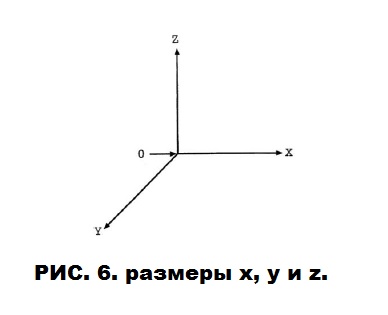 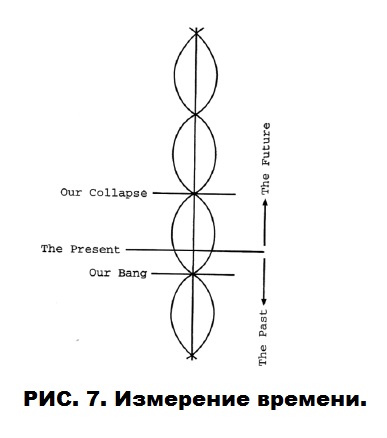 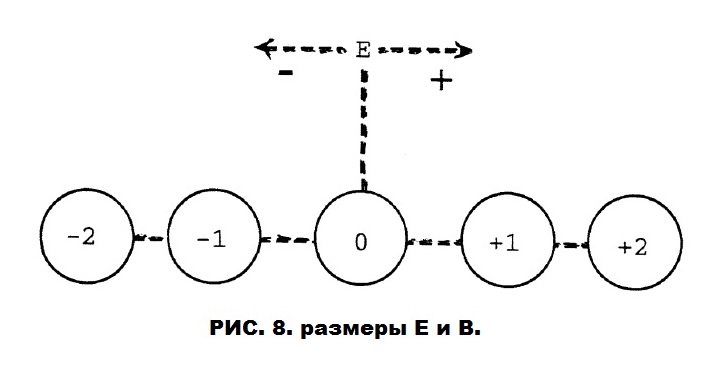 Расширяя модель «дальней силы» вовне, мы находим объяснения, простирающиеся от эффекта, называемого «гравитация» здесь, на Земле, до структуры Вселенной. Что касается измерения времени, я не могу принять физическую Вселенную с 5 измерениями, идущими от плюс к минус бесконечности, с измерением времени, начинающимся с точки, удобной для математиков при нашей жизни здесь, на Земле, и их теории «Большого взрыва». Я считаю, что время также идет от плюса к минусу бесконечности, когда бесконечное количество Вселенных хаотически коллапсирует и повторно ударяется, как показано на РИС. 7. Наши Вселенные всегда были здесь! Образованные, а также практический опыт инженеров показывают, что эффекты в каждом из этих измерений не зависят от других пяти (т.е. шесть измерений ортогональны). Инженерам-электрикам хорошо известно, как работает двигатель. Он вращается (следовательно, функция времени) через некоторые трехмерные свойства, используя силы, создаваемые взаимодействием полей E и B. Известно, что эти силы имеют аналоговую природу, которые, однако, часто удобно «квантовать» для аналитического анализа в силовые линии выбранных квантов силы. Принимая наш инженерный подход к макро-Вселенной, я выдвигаю гипотезу о «дальних силовых линиях», стягивающих вместе все нейтроны и протоны Вселенной, образуя «силовую модель» Вселенной. Результат притяжения между всеми атомами тела (или любого другого объекта) и всеми атомами Земли создает эффект, который мы называем «гравитацией». [Примечание StealthSkater: поэтому он называет «гравитацию» эффектом, а не независимой силой наряду с электромагнитной силой, сильной ядерной силой и слабой ядерной силой.] Таким образом, эфир состоит из «дальних силовых линий» между всеми атомами вселенского пространства. Следовательно, плотность эфира равна общему квантованному числу линий во всех направлениях на кубический объем пространства (скажем, в линиях на кубический сантиметр). Эфир - это переменная - самая высокая при соединении твердых тел - умеренной величины в суперкластерах галактик и нулевой в темных пустотах Вселенной. Если в пустотах нет силовых линий, то электромагнитное излучение (в том числе свет) не может пройти туда. Пустоты могут быть там, где мы смотрим на пустое пространство за пределами Вселенной. Если бы в темной пустоте был атом, он был бы втянут во Вселенную с бесконечной скоростью (не было бы непрерывной силовой линии, вдоль которой он должен был бы двигаться с предельной скоростью света). Следовательно, внешний предел Вселенной нестабилен. На любой поверхности Вселенная должна либо расширяться, либо сжиматься. Это подразумевает, что Вселенная имеет неровную гиперактивную внешнюю границу, имеющую что-то иное, кроме простой структуры расширяющегося пузыря.В статье в Science (228: 2121,3000) описывается явление, называемое «перстами Бога», потому что галактики, кажется, выстраиваются в нити, указывающие на нас. Наша гипотеза о «дальних силах» указывает на то, что тот же самый указывающий эффект будет наблюдаться из любой точки Вселенной в результате переменной плотности эфира. Пальцы указывают на любого во Вселенной, смотрящего на них! Если направление, в котором движется свет, принять за определение прямой линии, простая евклидова геометрия не может быть распространена на суперкластеры и темные пустоты. Это усложняет наше представление о Вселенной (мягко говоря). Похоже, что невозможно описать Вселенную только в трех измерениях. РИС. 9 представляет собой двумерное представление «дальних силовых линий» универсального пространства, удерживающих атомы (o) вместе с дальними силовыми линиями. В целях иллюстрации силовые линии на РИС. 9 квантованы в одну линию на атом по вертикали и одну линию на атом по горизонтали. Знакомые законы физики - особенно те, которые связаны со скоростью света - применимы во вселенском пространстве.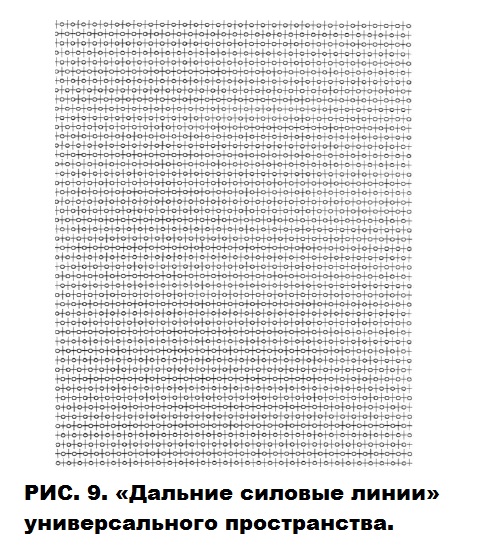 На РИС.10 показан шар «разделенного пространства». Это иллюстрирует любой объем пространства, не имеющий связи «дальней силовой линии» с универсальным пространством. «Далекие силовые линии» соединяют все атомы в «разделенном пространстве», и знакомые законы физики - особенно те, которые связаны со скоростью света - применяются во всем «разделенном пространстве». Однако «разделенное пространство» само по себе является сущностью и не ограничивается законами окружающего универсального пространства. Тело «разделенного пространства» может проходить через универсальное пространство с любой скоростью от нуля до бесконечности. Любой человек в теле «разделенного пространства» изолирован от сил, которые мы называем «гравитацией», и от сил инерции, связанных с универсальным пространством. Все, что содержится в «разделенном пространстве», может исчезнуть, продвинувшись вперед во времени на долю секунды, и стать невидимым для тех из нас, кто находится во вселенском пространстве, поскольку нас еще нет! Космические корабли могут появляться и исчезать, покачиваться вперед-назад с большой скоростью и летать с очень высокой скоростью. Тогда концепция «разделенного пространства» становится основой феномена «LTT». Для передачи электроэнергии используются трехфазные напряжения и токи 60 Гц. Они моделируются путем разделения на компоненты. Один из них - это компонент прямой последовательности вращающихся векторов, обладающих способностью переносить силу в желаемом направлении по 3 линиям электропередачи. Все остальные компоненты нежелательны для идеальной передачи электроэнергии переменного тока. Эти же принципы можно использовать для объяснения явлений, от эффектов создания «LTT» поведения на частоте TS до перемещения электромагнитных пакетов, таких как фотоны и нейтрино.На РИС. 12 показан пакет электромагнитных волн фотона или нейтрино с положительной фазовой последовательностью вращающей прямой силы F, которая допускает «дальние силовые линии» в направлении пакета Fd. Если пакет находится в почти вакууме, скорость будет двигаться по силовым линиям, приближаясь, но никогда не превышая скорости света. Если пакет внезапно ударяется о объект, он передает свою силу и иногда кажется, что он ведет себя как частица.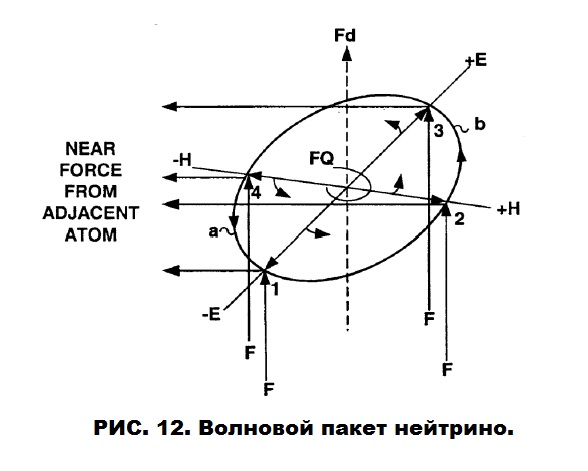 Я считаю, что та же самая концепция пакета применима для всех частот распространения волн от волны TS до нейтрино. «Разделенное пространство» может быть создано путем формирования вихря силовых линий на частоте TS, за которыми следует вихрь нейтрино. Это нейтрино, которые ведут себя как крошечные частицы и разрывают «дальние силовые линии» между атомами на границах пространства, вызывая его разделение. Спрашивается, что делать, чтобы телепортировать объект и направить его туда, где он должен быть? Как удержать объект от попадания внутрь чьего-то тела с ужасными последствиями? Путешествие во времени должно заставить объект исчезнуть. Что происходит, если эффект вводится очень медленно? Исчезает ли он одновременно для разных наблюдателей? Связанный с этим феномен - трудность, которую обнаружила доктор Ellen Crystall [9] при фотографировании космических аппаратов. И снова она отмечает, что существуют различия между способностью человека видеть и способностью неодушевленных устройств (включая видео, фотопленку и радар). Представляется возможным последовательный набор объяснений очень фундаментальных различий. Таким образом, способность человека видеть принимает форму горного хребта, как показано на РИС.11. Давайте предположим, что люди и, вероятно, некоторые животные имеют временной диапазон, так что наша способность видеть становится описываемой в трех измерениях: частота света, амплитуда света, и время. Визуализируйте возможную форму колокола во временном измерении, простирающуюся как вперед, так и назад во времени. Также визуализируйте большую разницу между людьми, связанную с тем, что обычно называют их «экстрасенсорными способностями». Некоторых можно считать недалекими (т. е. у них очень узкая горная цепь!). Если концептуально удалить материал с горного хребта, сделав срез не совсем в настоящее время, он не будет снимать! Возможности любого неживого записывающего устройства или детектора визуальных изображений (таких как пленочная камера, магнитно-записанное видео или радар) имеют частотную (цветовую) характеристику без размерной ширины во временной области. Таким образом, изображение возможно только тогда, когда вся информация нарисована на плоскости настоящего времени без временной толщины (как это обычно бывает).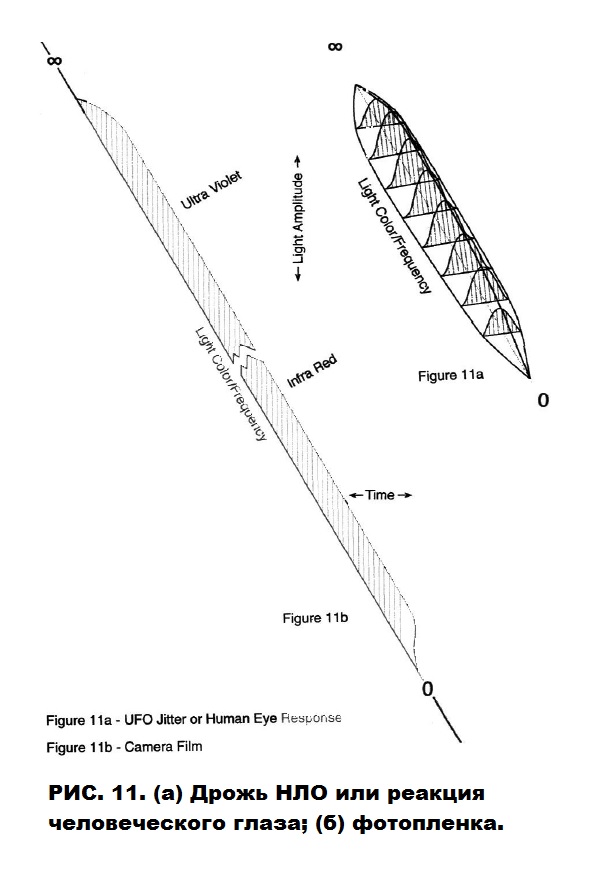 6. КонецBeckwith Electric Research изучает возможности расширения теоретической работы, содержащейся в этом документе, с целью проведения представляющих интерес повторяемых экспериментов. Одним из предметов нашего исследования является разработка оборудования для измерения и вывода частоты TS. Нас интересует работа Тесла с использованием фундаментальной составляющей TS около 7,32 Гц, которую он изучал около 9 месяцев в 1899 году в своей лаборатории в Колорадо-Спрингс. Наша силовая модель Вселенной может объяснить результаты его экспериментов и дать нам стимул попытаться воспроизвести их. Эта книга написана в поддержку статьи [11], которую мы с Drew Craig подготовили для презентации на заседании Florida Academy of Science meeting at St. Leo University on March 9, 2001. Копии этой книги и статьи доступны по письменному запросу, запрос в компанию Beckwith Electric.References 1. Man Out of Time by Margaret Cheney. Barnes&Noble. 2. Master of Lightning by Margaret Cheney and Robert Uth. Barnes&Noble 3. U.S. Patents 2,461,956; 2,531,103; 2,712,600; 2,802,936; 2,871,263 5. The Day After Roswell by Col. Philip J. Corso (ret). Pocket Books 6. Commissioning Ceremony October 18, 1997 Alexandria, Virginia brochure. USS Cardinal (MHC-60). This is available in color on a CD available from Beckwith Electric Co., Inc., 6190 118th Ave N., Largo, FL 33773-3724 7. Angels Don't Play This HAARP by Jeane Manning and Dr. Nick Begich. Earthpulse Press. 8. Hypotheses by Bob Beckwith and Drew Craig. The latest Draft 9 is available by writing to Beckwith Electric Co., Inc. [above] 9. Silent Invasion by Ellen Crystall. Marlow&Co. 10. Dictionary of American Naval Fighting Ships Volume IV.1969. Navy Department, Office of the Chief of Naval Operations, Naval History Division, Washington. 11. «Engineering Principles from the Atom to the Universe with Transmutation of Nitrogen-14 into Carbon-14 as an example» by Bob Beckwith and Drew Craig. Available from the Beckwith Electric Co., Inc. [above]